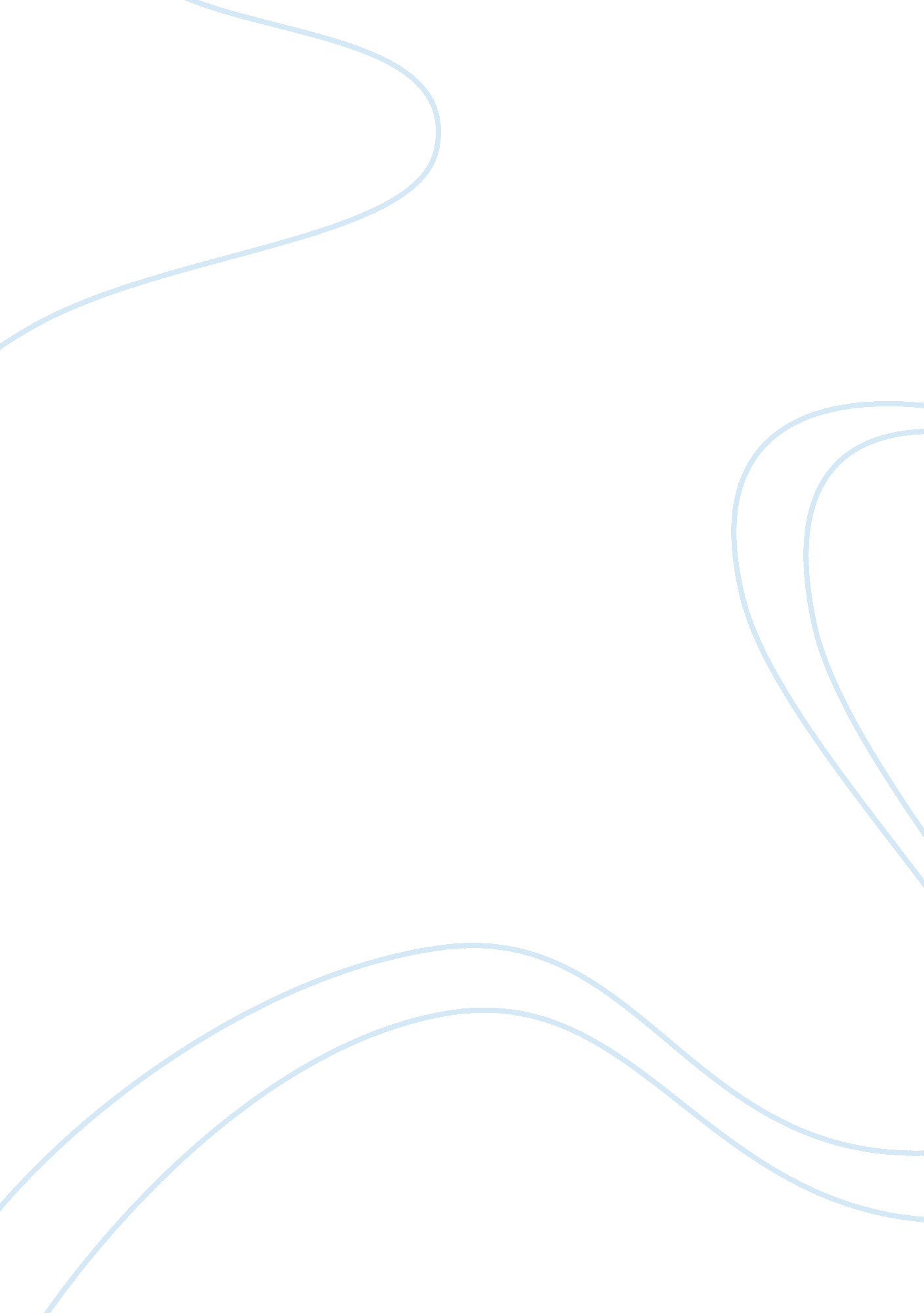 Jake barnes of ‘the sun also rises’ essay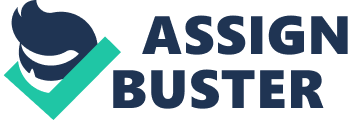 Jake Barnes in The Sun Besides Rises by Ernest Hemingway is an American veteran of World War I who lives and works in Paris as a reporter. Jake Barnes is the typical Hemingway Code Hero in this novel. but he does neglect to run into certain facets of the codification. First. he is non a adult male in the traditional sense of the word. Due to a lesion in WWI. he is basically neuter. The Hemingway codification hero indulges in all facets of the word pleasance. chiefly those of intoxicant and adult females. Second. he breaks the Hemingway codification by go againsting the trust of another adult male. particularly when he violates it for a adult female. He introduces Brett Ashley to Pedro Romero. the celebrated toreador. against the wants of his friend and fellow tauromachy afficionado. Montoya. However. in many ways. Jake Barnes does run into the criterions of a codification hero. He handles his spirits good. and he loves runing. fishing. and the out-of-doorss. He has faced decease. and is non afraid of it. Jake is besides disillusioned with life after lasting WWI. like many immature grownups after the First World War. Behind the traditional construct of the codification hero lies the disenchantment of the ‘ lost generation’ of younger people. ensuing from WWI. The codification hero has to make a new set of values and constructs. because the traditional 1s embedded in Christianity had non saved adult male from calamity. The Code hero had to happen a topographic point. so. that was non dominated by these principles. Many members of the lost coevals found this safety in Paris. as did Jake Barnes. The religious values of codification heros were non Christian ; they basically believed that there was no hereafter after decease. so life must be experienced to the fullest. If facing entire limbo after decease. the response of the Code hero is to bask all sorts of physical pleasances: to imbibe overly. to hold frequent personal businesss. to eat all right nutrient. to indulge himself in any and all available sensuous pleasances. A codification hero may imbibe. but he may ne'er lose control of himself. Jake. even when rummy. is limpid and in control. . A sloppy rummy shows a deficiency of subject. an indispensable feature of all codification heroes. The Hemingway adult male enjoyed out-of-door athleticss. such as runing. fishing. tauromachy. Jake enjoys all of these. After worsening Robert Cohn’s invitation to South America. he mentions large game hunting in Africa. While holidaying in Spain. he and his friend Bill Gorton relax and angle along the Irati River in Basque before go toing the tauromachy festival in Pamplona. During their clip in Basque. they live near to the Earth. fishing and boosting through the hills. This “ roughing it” construct is besides a feature of the codification hero. But one of the most defining facets of the codification hero. and Jake. is how he deals with decease and death. He must avoid decease at all costs. because it means the terminal of life. but must non fear it. The trial of a Hemingway hero is how he performs under force per unit area. or in deathly state of affairss. Jake enlisted in the ground forces. was shipped overseas and injured by chance. He wasn’t hurt during a romantic conflict against a ruthless enemy. but during an accident. Jake sees this as a defect. and it is one to the Hemingway design. Harmonizing to the codification. work forces must confront decease in extraordinary state of affairss and get the better of it. Jake is non wholly a adult male. therefore non doing him wholly a true codification hero. He is neuter. hence non run intoing the classical definintion of what it means to be manfully. . He must happen other ways to specify himself by utilizing moral airs. and to act uprightly and good. He fails to make this during the novel. bewraying the trust of his friend Montoya. who asked Jake to maintain the toreador Pedro Romano off from intoxicant. adult females. and Americans. In order to give Brett what he believes is the perfect alternate to himself he introduces two and foliages. experiencing the shame of his actions as Montoya watched him. The host avoided him for the remainder of the festival. meaning that their friendly relationship was over. This failure makes Jake human. and gives him a opportunity at salvation. In decision. the authoritative Hemingway codification hero is defined by his positions of decease and how he reacts when confronting it. and how he lives his life in response to his construct of decease and the hereafter. Jake fits the cast the Hemingway codification hero because he is of the lost coevals and lives the Hemingway life style: showing yourself in actions. non words. composing. basking the out-of-doorss. populating life amply. but he diverges in certain facets of trueness to male comrades and in the fact that he is non genuinely a adult male. 